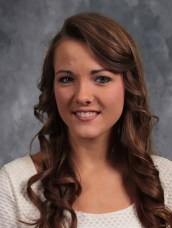 Students of the Month for December 2015Students of the Month for December 20157thGracie Cook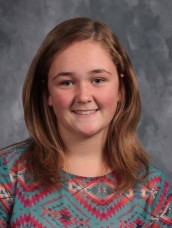 8thHannah McCaig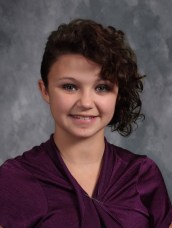 9thTate Hanners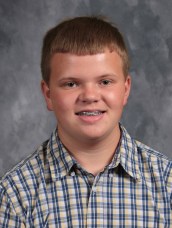 10thTierney Toombs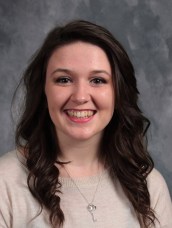 11thDevin Liley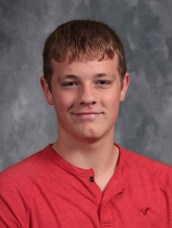 12th                                      Taylor Wyatt                 